Во исполнение пункта 1.1.2 государственной программы «О защите прав потребителей в Республике Башкортостан», утвержденной постановлением Правительства Республики Башкортостан от 24 марта 2017 года № 107                            (далее – Госпрограмма), в целях повышения информированности населения Республики Башкортостан о правах потребителей и их защите, повышения доступности правовой и экспертной помощи для потребителей, изготовлены информационные печатные материалы по вопросам защиты прав потребителей (буклеты, памятки, справочник).Органы местного самоуправления муниципальных районов и городских округов Республики Башкортостан являются соисполнителями Госпрограммы, в этой связи просим получить указанные печатные материалы в отделе промышленности, торговли и поддержки предпринимательства администрации муниципального района Уфимский район Республики Башкортостан, каб. 34, в рабочие дни с 08:30 ч. до 17:30 ч. (обед с 13:00 ч. до 14:00 ч.), тел. 8-347-273-03-38.Также просим разместить данные материалы на официальном сайте администрации в разделе «Защита прав потребителей».Фотоотчеты и ссылки о размещении указанных материалов просим направить на адрес электронной почты: otdel-torg37@mail.ru до 
12.07.2021 года.Филиппова Элина Аликовна,273-03-38Васильева Светлана Александровна, 273-03-69БАШКОРТОСТАН РЕСПУБЛИКАҺЫӨфө районы муниципаль район хакимиәте 450057,БР, Өфө к, Цюрупа урамы, 6тел.: (347) 272-23-47, факс: (347) 273-49-71E-mail: adm37@bashkortostan.ru                                             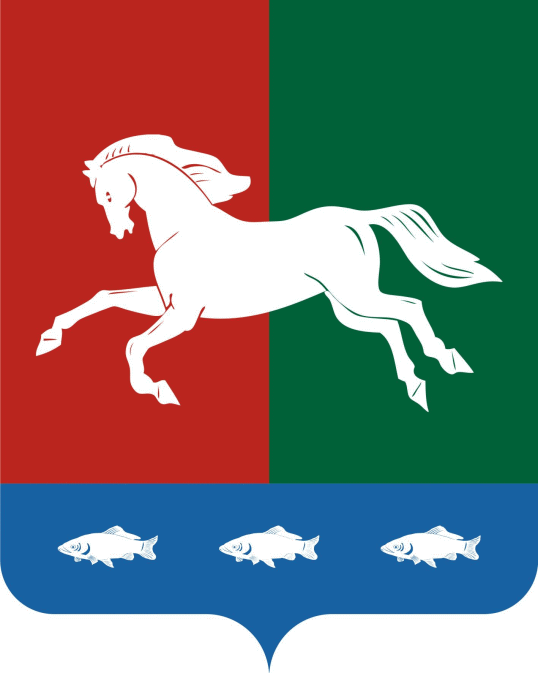 РЕСПУБЛИКА БАШКОРТОСТАНадминистрация муниципального района Уфимский район. Уфа, ул. Цюрупы 6тел.: (347) 272-23-47, факс: (347) 273-49-71E-mail: adm37@bashkortostan.ru    Главам сельских поселениймуниципального района Уфимский район 
Республики Башкортостан№На №отСправочникhttps://trade.bashkortostan.ru/activity/16539/1.https://trade.bashkortostan.ru/documents/active/352493/Буклетыhttps://trade.bashkortostan.ru/activity/16538/1.https://trade.bashkortostan.ru/documents/active/352490/2.https://trade.bashkortostan.ru/documents/active/352486/3.https://trade.bashkortostan.ru/documents/active/352485/4.https://trade.bashkortostan.ru/documents/active/352483/5.https://trade.bashkortostan.ru/documents/active/352482/6.https://trade.bashkortostan.ru/documents/active/352481/7.https://trade.bashkortostan.ru/documents/active/352479/8.https://trade.bashkortostan.ru/documents/active/352478/9.https://trade.bashkortostan.ru/documents/active/352477/10.https://trade.bashkortostan.ru/documents/active/352476/Памяткиhttps://trade.bashkortostan.ru/activity/1868/1.https://trade.bashkortostan.ru/documents/active/352475/2.https://trade.bashkortostan.ru/documents/active/352474/3.https://trade.bashkortostan.ru/documents/active/352473/4.https://trade.bashkortostan.ru/documents/active/352472/5.https://trade.bashkortostan.ru/documents/active/352469/6.https://trade.bashkortostan.ru/documents/active/352468/7.https://trade.bashkortostan.ru/documents/active/352446/8.https://trade.bashkortostan.ru/documents/active/352444/9.https://trade.bashkortostan.ru/documents/active/352441/10.https://trade.bashkortostan.ru/documents/active/352439/Заместитель главы администрации МР Уфимский район РБ
Р.М. СаматовР.М. Саматов